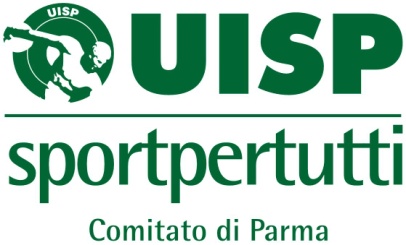 			NOME E COGNOME			RESIDENTE IN			VIA			CODICE FISCALE			QUALIFICASPESE DI VIAGGIO E TRASPORTO/VITTO/ALLOGGIOINDENNITA’ CHILOMETRICA		km………. A 0,25 €	                 € ………………………………………………………..BIGLIETTI FERROVIARI		Allegati n. …………………….	€ ………………………………………………………..PEDAGGI AUTOSTRADALI 	                 Allegati n. ………………               € ………………………………………………………..ALBERGHI 			Allegati n. …………………….	€ ………………………………………………………..PASTI 				Allegati n. …………………….	€ ………………………………………………………..VARIE 				Allegati n. …………………….	€ ………………………………………………………..………………………………….		Allegati n. …………………….	€ ………………………………………………………..………………………………….		Allegati n. …………………….	€ ………………………………………………………..				TOTALE			€ ………………………………………………………..Totale documenti allegati n. ………………					FIRMA PER RICEVUTAData……………………………………IBAN_____________________________________________________________________________________________________DATADESTINAZIONEMOTIVO DELLA TRASFERTA